Name – Surname:__________________________   Class:_______  Number:_______											**Tüm sorular 4’er puandır.Aşağıdaki mevsimlerin İngilizcesini yazınız.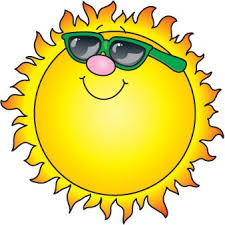 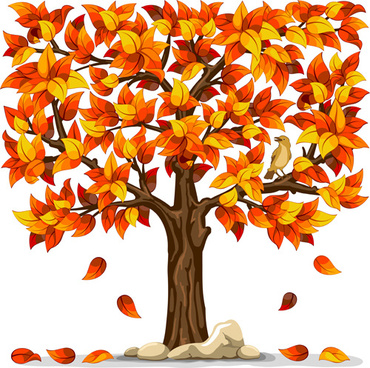 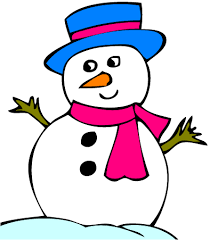 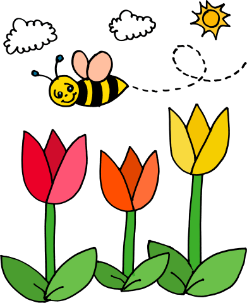 1-_________________             2-__________________           3-__________________          4-_________________Eksik olan ayları yazınız.January – February – March -………..……- May -…..…..…….- July – August -………..…….-October – November -……..………….Aşağıdaki kelimeleri uygun resmin altına yazınız.Lightning – Windy – Rainy – Foggy – Sunny 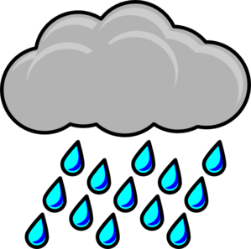 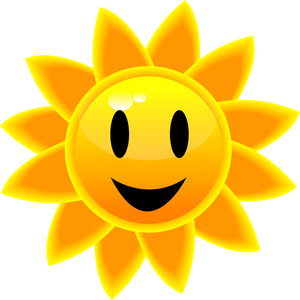 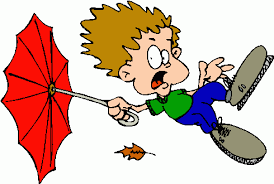 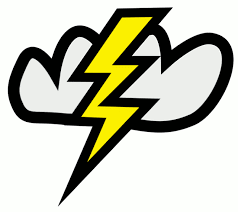 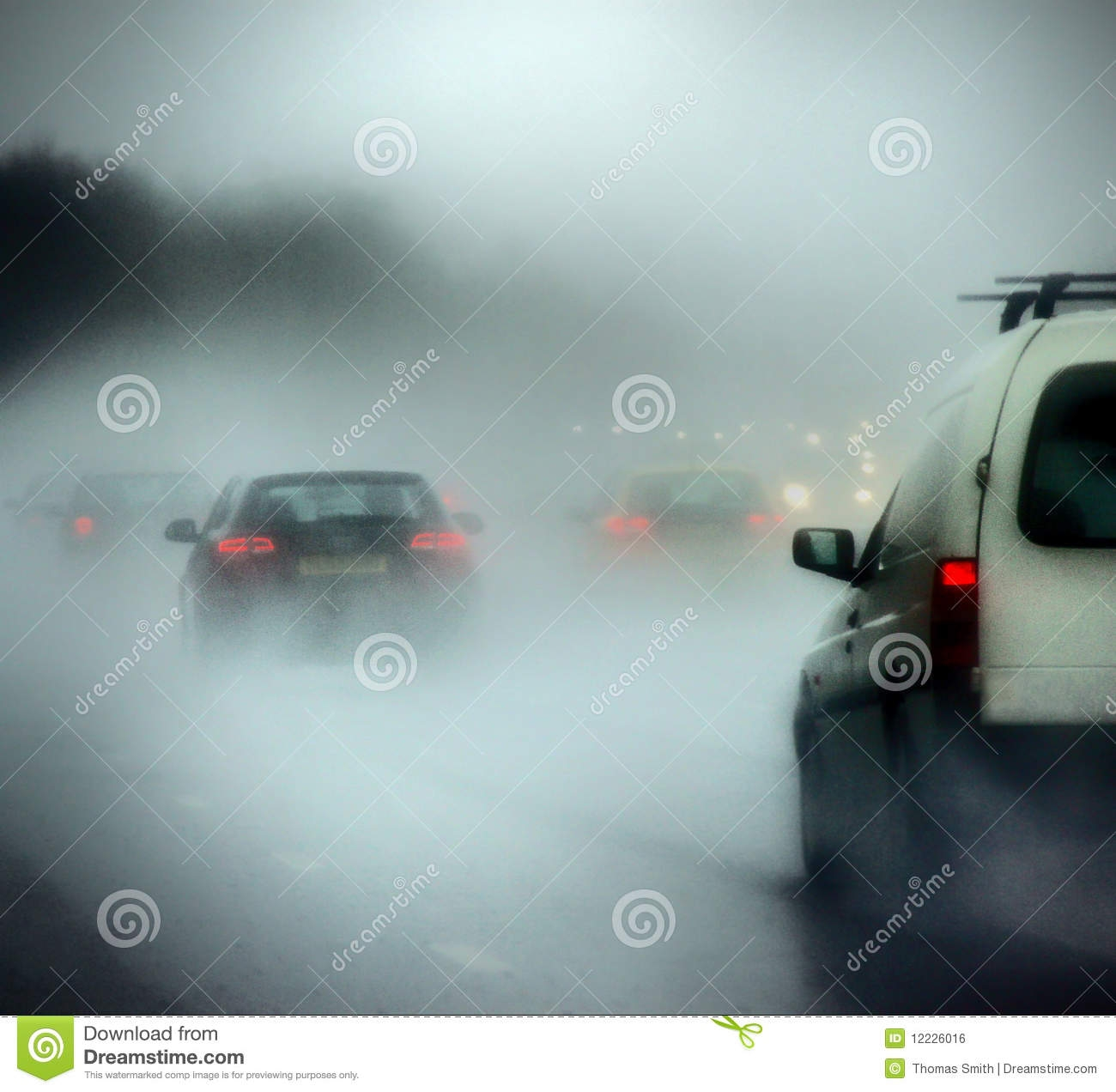 1-………………………..     2-…………………………        3-……………………………..       4-…………………………….     5-………………………………Boşluklara uygun kelimeleri yazınız ve resimlerin altına doğru cümlenin numarasını yazınız.          Restaurant – Mall – Post Office – Pharmacy – Bus stop - Bank1-You can get money from the____________           3-You can buy medicine from the____________2-You can eat or drink at the_____________             4-People do shopping at the_____________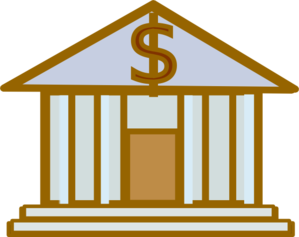 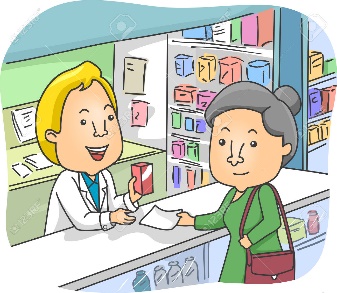 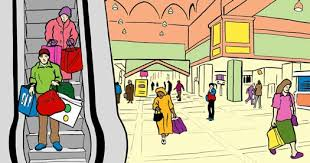 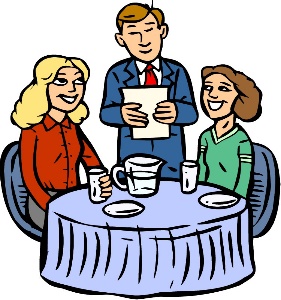              (     )                                 (     )                                           (     )                                                   (     )D)Aşağıdaki görselle ilgili Şimdiki Zaman (Present Cont. Tense) yapısını kullanarak 3 cümle kurunuz.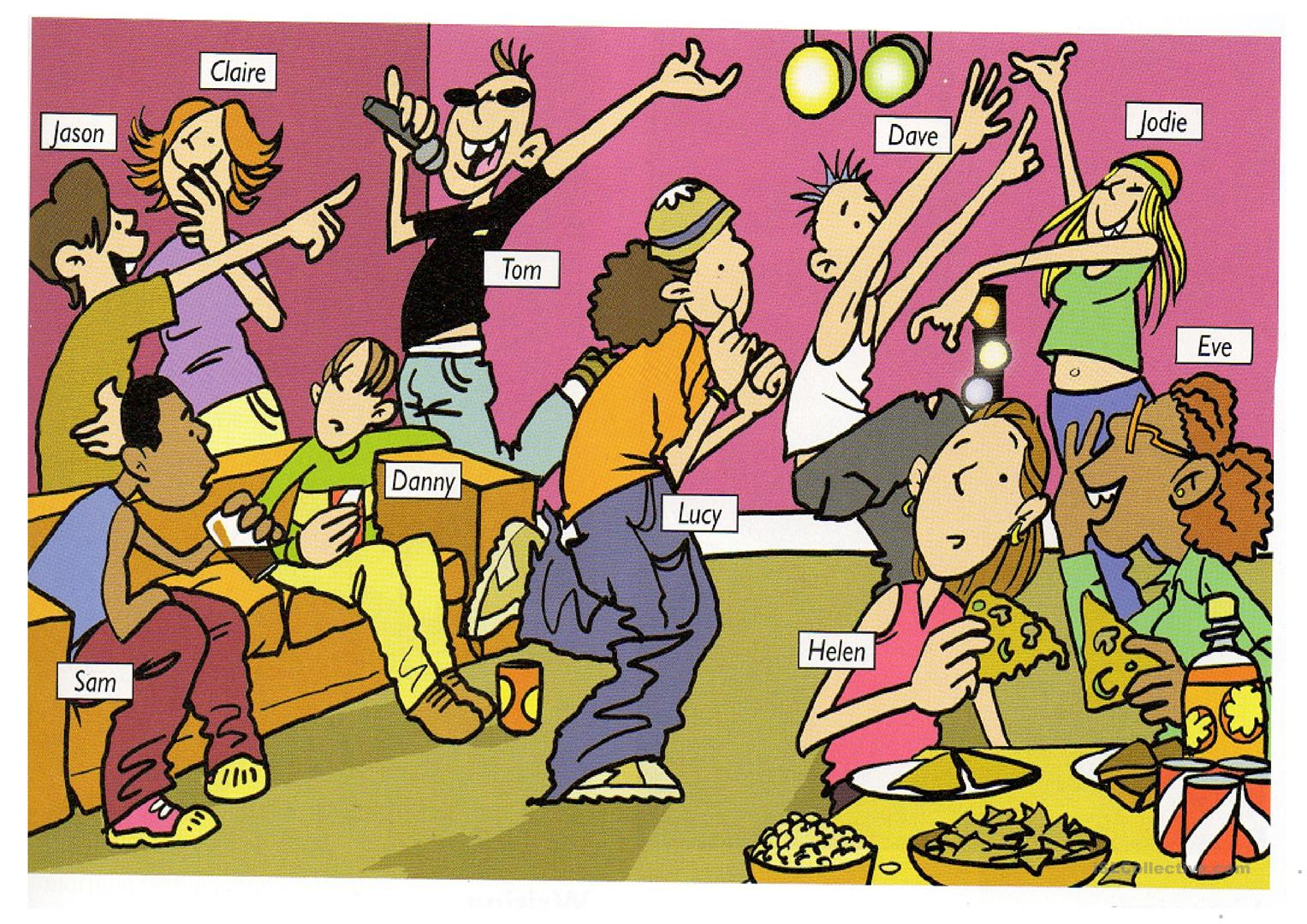 1-__________________________________________________________________2-__________________________________________________________________3-__________________________________________________________________Aşağıdaki soruyu uygun şekilde yanıtlayınız.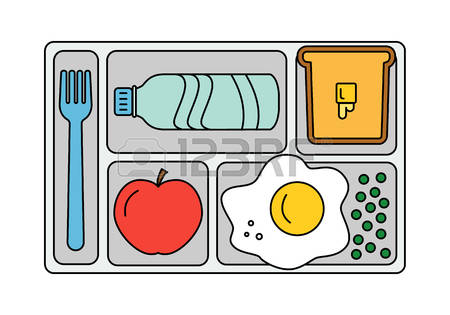 Aşağıdaki cümleleri sıfatların karşılaştırma haliyle doldurunuz.1-Erzurum is_______________________ Antalya. (cold)	3-A horse is_______________________ an ant. (big)2-Istanbul is_________________________ Edirne. (crowded)	4-Hadise is_________________________ Yıldız Tilbe. (beautiful)Bonus: Üzgün – mutsuz anlamına gelen 3 İngilizce kelime yazınız. (3puan)1-………………………2-………………………3-……………………….					English Teacher Sebnem CILINGIROGLU 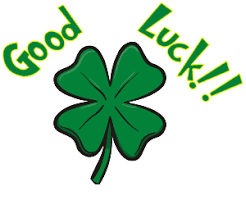 